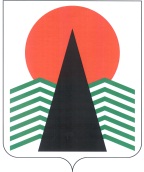 АДМИНИСТРАЦИЯ  НЕФТЕЮГАНСКОГО  РАЙОНАпостановлениег.НефтеюганскО внесении изменений в постановление администрации Нефтеюганского района от 14.07.2014  № 1451-па-нпаВ целях приведения нормативного правового акта в соответствии 
с Федеральными законами от 27.07.2010 № 210-ФЗ «Об организации предоставления государственных и муниципальных услуг», от 24.11.1995 
№ 181-ФЗ «О социальной защите инвалидов в Российской Федерации и иных нормативных правовых актов, регулирующих правоотношения в указанной сфере», п о с т а н о в л я ю:Внести в приложение к постановлению администрации Нефтеюганского района от 14.07.2014 № 1451-па-нпа «Об утверждении административного регламента предоставления муниципальной услуги по предоставлению субсидий на поддержку агропромышленного комплекса Нефтеюганского района»  следующие изменения: Пункт 4 раздела I изложить в следующей редакции: «4. Способы   получения   информации  о  месте   нахождения, справочных     телефонах,  графике  работы  муниципального    учреждения Многофункциональный центр предоставления государственных и муниципальных услуг» (далее – МФЦ) и его территориально обособленных структурных подразделений (далее - ТОСП):          	4.1. МФЦ:	а) место нахождения: улица Сургутская, 3 помещение 2, город Нефтеюганск, Ханты-Мансийский автономный округ - Югра, 628300;        	б) телефон для справок: (3463) 276709;	в) адрес электронной почты: mfc@mfcnr86.ru;           г) адрес официального сайта: www.mfc.admhmao.ru;	д) график работы МФЦ:           понедельник – пятница: 08.00-20.00 часов,           суббота: 08.00 - 18.00 часов,           воскресенье: нерабочий день;           е) график приема заявителей с документами, необходимыми для предоставления муниципальной услуги:            понедельник – четверг: 08.00-20.00 часов,           пятница: 10.00-20.00 часов,           суббота: 08.00-18.00 часов.                      4.2. ТОСП  гп.Пойковский:а) место нахождения:  микрорайон 4, дом 5, гп.Пойковский, 
Ханты-Мансийский автономный округ - Югра, 628331;           б) телефон для справок: (3463) 211336;	в) график работы:           понедельник – пятница: 08.00-20.00 часов,           суббота: 08.00 - 18.00 часов,           воскресенье: нерабочий день;          	г) график приема заявителей с документами, необходимыми для предоставления муниципальной услуги:            понедельник – четверг: 08.00-20.00 часов,           пятница: 10.00-20.00 часов,           суббота: 08.00-18.00 часов.           4.3. ТОСП сп.Салым:а) место нахождения: улица 45 лет Победы, дом 21, помещение 1 Б,              сп.Салым, Ханты-Мансийский автономный округ - Югра, 628327;           б) телефон для справок: (3463) 276709;          	в) график работы:           понедельник - четверг: 08.00-20.00 часов,           пятница: 08.00-20.00 часов,суббота: 08.00-18.00 часов,воскресенье: нерабочий день.          	г) график приема заявителей с документами, необходимыми для предоставления муниципальной услуги: понедельник - четверг: 08.00-20.00 часов,пятница: 10.00-20.00 часов,суббота: 08.00-18.00 часов,воскресенье: нерабочий день.           4.4. ТОСП  сп.Куть-Ях: а) место нахождения:    улица Молодёжная, дом 17, п.Куть-Ях, Ханты-Мансийский  автономный округ - Югра, 628335;           б) телефон для справок: (3463) 276709;           в) график работы:           понедельник: 10.00-16.00 часов,           вторник: 10.00-16.00 часов.           4.5. ТОСП сп.Сентябрьский:а) место нахождения:  улица КС-5  территория,  дом 66 «а», комната № 9,      п.Сентябрьский,  Ханты-Мансийский автономный  округ - Югра,   628330;           б) телефон для справок: (3463) 276709;          	в) график работы:           среда: 10.00-16.00 часов,           четверг: 10.00-16.00 часов.           4.6. ТОСП сп.Усть-Юган:а) место нахождения:  улица Криворожская, дом  6 «а», п.Юганская Обь, Ханты-Мансийский автономный округ - Югра, 628325,           б) телефон для справок: (3463) 276709;          	в) график работы:           среда: 10.00-18.00 часов.           4.7. ТОСП  сп.Каркатеевы:а) место нахождения:  улица Центральная, строение 17, п.Каркатеевы,  Ханты-Мансийский автономный округ - Югра, 628323;           б) телефон для справок: (3463) 276709;           в) график работы:           четверг: 09.00-18.00 часов.           4.8. ТОСП   сп.Сингапай:а) место  нахождения:    улица Центральная, дом 8, с.Чеускино, Ханты- Мансийский автономный округ - Югра, 628322;           б) телефон для справок: (3463) 276709;           в) график работы:           понедельник: 09.00-16.00 часов,           пятница: 09.00-18.00 часов.           Для  подачи  документов  заявителям  необходимо  обратиться по месту нахождения МФЦ или его ТОСП.».1.2. В разделе II:1.2.1. Наименование подраздела 12 изложить в следующей редакции: «Требования к помещениям, в которых предоставляется муниципальная услуга, к залу ожидания, местам для заполнения запросов о предоставлении муниципальной услуги, информационным стендам с образцами их заполнения 
и перечнем документов, необходимых для предоставления муниципальной услуги, в том числе к обеспечению доступности для инвалидов указанных объектов 
в соответствии с законодательством Российской Федерации о социальной защите инвалидов.».1.2.2. Пункт 31 дополнить абзацем следующего содержания:«Помещения для предоставления муниципальной услуги должны соответствовать требованиям Федерального закона от 24.11.1995 № 181-ФЗ 
«О социальной защите инвалидов в Российской Федерации и иных нормативных правовых актов, регулирующих правоотношения в указанной сфере.».2. Настоящее постановление подлежит официальному опубликованию 
в газете «Югорское обозрение» и размещению на официальном сайте органов местного самоуправления Нефтеюганского района.3. Настоящее постановление вступает в силу после официального опубликования.4. Контроль за выполнением постановления возложить на первого заместителя главы администрации Нефтеюганского района С.А.Кудашкина.Исполняющий обязанностиглавы администрации района					С.А.Кудашкин16.08.2016№ 1254-па-нпа№ 1254-па-нпа